MNOŽSTVÍ VYTŘÍDĚNÉHO ODPADU Z KONTEJNERŮ OD EKO KOMU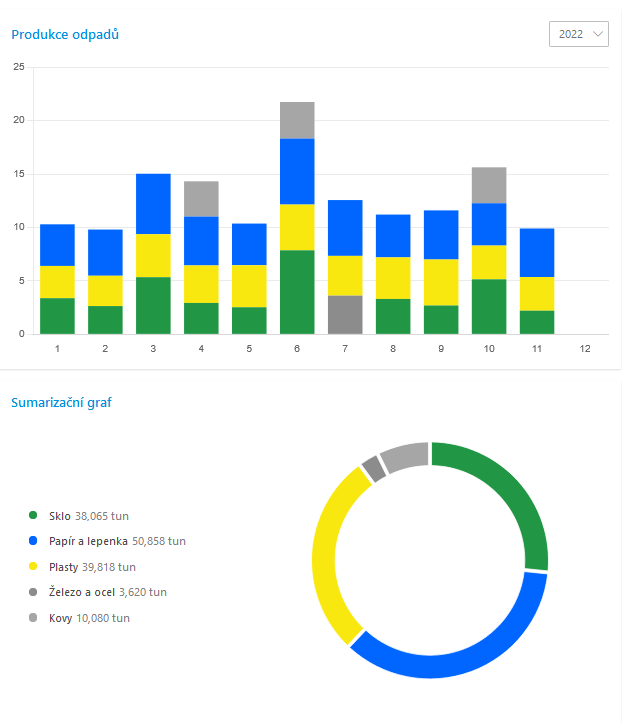 